Publicado en Paterna (Valencia) el 22/08/2017 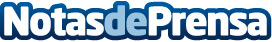 Los festeros de Paterna revolucionan Festes Paterna con la versión de Mira cómo vuelo de Miss CaffeinaEn años anteriores hicieron adaptaciones de otras canciones populares de artistas como Coque Malla, Alaska o Morat, alcanzando casi las 45.000 visualizacionesDatos de contacto:Roberto Gorraiz687943664Nota de prensa publicada en: https://www.notasdeprensa.es/los-festeros-de-paterna-revolucionan-festes Categorias: Música Sociedad Valencia Entretenimiento http://www.notasdeprensa.es